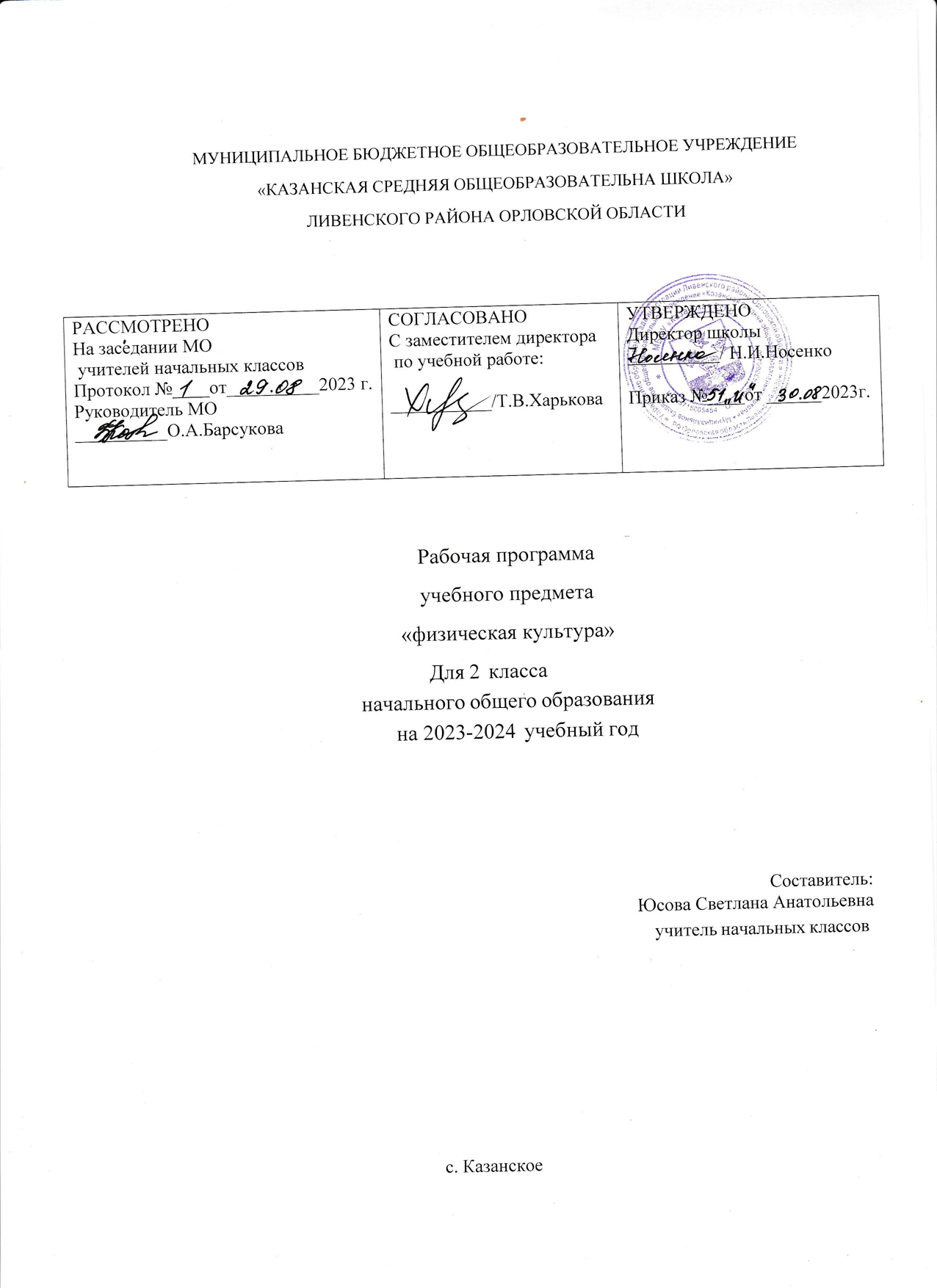 Пояснительная запискаРабочая программа разработана на основе Федерального государственного образовательного стандарта начального общего образования, Концепции духовно-нравственного развития и воспитания личности гражданина России, планируемых результатов начального общего образования, Примерной основной образовательной программы начального общего образования, Примерной программы по по физической культуре и авторской программы «Физическая культура. 1-11 классы: комплексная программа физического воспитания учащихся» В. И. Ляха, А. А. Зданевича. Целью школьного физического воспитания является формирование разносторонне физически развитой личности, способной активно использовать ценности физической культуры для укрепления и длительного сохранения собственного здоровья, оптимизации трудовой деятельности и организации активного отдыха. Реализация цели учебной программы соотносится с решением следующих образовательных задач: – укрепление здоровья, улучшение осанки, профилактика плоскостопия, содействие гармоничному физическому, нравственному и социальному развитию, успешному обучению; – формирование первоначальных умений саморегуляции средствами физической культуры; – овладение школой движений; – развитие координационных (точности воспроизведения и дифференцирования пространственных, временных и силовых параметров движений, равновесия, ритма, быстроты и точности реагирования на сигналы, согласования движений, ориентирования в пространстве) и кондиционных (скоростных, скоростно-силовых, выносливости и гибкости) способностей; – формирование элементарных знаний о личной гигиене, режиме дня, влиянии физических упражнений на состояние здоровья, работоспособность и развитие физических (координационных и кондиционных) способностей; – выработка представлений об основных видах спорта, снарядах и инвентаре, о соблюдении правил техники безопасности во время занятий; – формирование установки на сохранение и укрепление здоровья, навыков здорового и безопасного образа жизни; – приобщение к самостоятельным занятиям физическими упражнениями, подвижными играми, использование их в свободное время на основе формирования интересов к определённым видам двигательной активности и выявления предрасположенности к тем или иным видам спорта; – воспитание дисциплинированности, доброжелательного отношения к товарищам, честности, отзывчивости, смелости во время выполнения физических упражнений, содействие развитию психических процессов (представления, памяти, мышления и др.) в ходе двигательной деятельности. Место предмета в учебном плане Курс «Физическая культура» изучаетсяс 1 по 4 классы (всего 263ч): В 1 классе на изучение предмета отводится 1 час в неделю.Во второй 2 часа.В третьей и четвертой четвертях по 3 урока. Всего отводится  59 часов. во 2-4 классах по 68ч в год (204 ч) , 34 недели в каждом классе.  СОДЕРЖАНИЕ УЧЕБНОГО ПРЕДМЕТАЗнания о физической культуре. Из истории возникновения физических упражнений и первых соревнований. Зарождение Олимпийских игр древности.Способы самостоятельной деятельности. Физическое развитие и его измерение. Физические качества человека: сила, быстрота, выносливость, гибкость, координация и способы их измерения. Составление дневника наблюдений по физической культуре.Физическое совершенствование. Оздоровительная физическая культура. Закаливание организма обтиранием. Составление комплекса утренней зарядки и физкультминутки для занятий в домашних условиях.Спортивно-оздоровительная физическая культура. Гимнастика с основами акробатики. Правила поведения на занятиях гимнастикой и акробатикой. Строевые команды в построении и перестроении в одну шеренгу и колонну по одному; при поворотах направо и налево, стоя на месте и в движении. Передвижение в колонне по одному с равномерной и изменяющейся скоростью движения.Упражнения разминки перед выполнением гимнастических упражнений. Прыжки со скакалкой на двух ногах и поочерёдно на правой и левой ноге на месте. Упражнения с гимнастическим мячом: подбрасывание, перекаты и наклоны с мячом в руках. Танцевальный хороводный шаг, танец галоп.Лыжная подготовка. Правила поведения на занятиях лыжной подготовкой. Упражнения на лыжах: передвижение двухшажным попеременным ходом; спуск с небольшого склона в основной стойке; торможение лыжными палками на учебной трассе и падением на бок во время спуска.Лёгкая атлетика. Правила поведения на занятиях лёгкой атлетикой. Броски малого мяча в неподвижную мишень разными способами из положения стоя, сидя и лёжа. Разнообразные сложно- координированные прыжки толчком одной ногой и двумя ногами с места, в движении в разных направлениях, с разной амплитудой и траекторией полёта. Прыжок в высоту с прямого разбега.Ходьба по гимнастической скамейке с изменением скорости и направления движения. Беговые сложно-координационные упражнения: ускорения из разных исходных положений; змейкой; по кругу; обеганием предметов; с преодолением небольших препятствий.Подвижные игры. Подвижные игры с техническими приёмами спортивных игр (баскетбол, футбол).Прикладно-ориентированная физическая культура. Подготовка к соревнованиям по комплексу ГТО. Развитие основных физических качеств средствами подвижных и спортивных игр.ПЛАНИРУЕМЫЕ ОБРАЗОВАТЕЛЬНЫЕ РЕЗУЛЬТАТЫЛичностные результатыЛичностные результаты освоения учебного предмета «Физическая культура» на уровне начального общего образования достигаются в единстве учебной и воспитательной деятельности организации в соответствии с традиционными российскими социокультурными и духовно-нравственными ценностями, принятыми в обществе правилами и нормами поведения и способствуют процессам самопознания, самовоспитания и саморазвития, формирования внутренней позиции личности.Личностные результаты должны отражать готовность обучающихся руководствоваться ценностями и приобретение первоначального опыта деятельности на их основе:становление ценностного отношения к истории и развитию физической культуры народов России, осознание её связи с трудовой деятельностью и укреплением здоровья человека;формирование нравственно-этических норм поведения и правил межличностного общения во время подвижных игр и спортивных соревнований, выполнения совместных учебных заданий;проявление уважительного отношения к соперникам во время соревновательной деятельности, стремление оказывать первую помощь при травмах и ушибах;уважительное отношение к содержанию национальных подвижных игр, этнокультурным формам и видам соревновательной деятельности;стремление к формированию культуры здоровья, соблюдению правил здорового образа жизни;проявление интереса к исследованию индивидуальных особенностей физического развития и физической подготовленности, влияния занятий физической культурой и спортом на их показатели.Метапредметные результатыПо окончании второго года обучения учащиеся научатся:характеризовать понятие «физические качества», называть физические качества и определять их отличительные признаки;понимать связь между закаливающими процедурами и укреплением здоровья;выявлять отличительные признаки упражнений на развитие разных физических качеств, приводить примеры и демонстрировать их выполнение;обобщать знания, полученные в практической деятельности, составлять индивидуальные комплексы упражнений физкультминуток и утренней зарядки, упражнений на профилактику нарушения осанки;вести наблюдения за изменениями показателей физического развития и физических качеств, проводить процедуры их измерения;коммуникативные УУД:объяснять назначение упражнений утренней зарядки, приводить соответствующие примеры её положительного влияния на организм школьников (в пределах изученного);исполнять роль капитана и судьи в подвижных играх, аргументированно высказывать суждения о своих действиях и принятых решениях;делать небольшие сообщения по истории возникновения подвижных игр и спортивных соревнований, планированию режима дня, способам измерения показателей физического развития и физической подготовленности;регулятивные УУД:соблюдать правила поведения на уроках физической культуры с учётом их учебного содержания, находить в них различия (легкоатлетические, гимнастические и игровые уроки, занятия лыжной и плавательной подготовкой);выполнять учебные задания по освоению новых физических упражнений и развитию физических качеств в соответствии с указаниями и замечаниями учителя;взаимодействовать со сверстниками в процессе выполнения учебных заданий, соблюдать культуру общения и уважительного обращения к другим учащимся;контролировать соответствие двигательных действий правилам подвижных игр, проявлять эмоциональную сдержанность при возникновении ошибок.Предметные результатыК концу обучения во втором классе обучающийся научится:демонстрировать примеры основных физических качеств и высказывать своё суждение об их связи с укреплением здоровья и физическим развитием;измерять показатели длины и массы тела, физических качеств с помощью специальных тестовых упражнений, вести наблюдения за их изменениями;выполнять броски малого (теннисного) мяча в мишень из разных исходных положений и разными способами, демонстрировать упражнения в подбрасывании гимнастического мяча правой и левой рукой, перебрасывании его с руки на руку, перекатыванию;демонстрировать танцевальный хороводный шаг в совместном передвижении;выполнять прыжки по разметкам на разное расстояние и с разной амплитудой; в высоту с прямого разбега;передвигаться на лыжах двухшажным переменным ходом; спускаться с пологого склона и тормозить падением;организовывать и играть в подвижные игры на развитие основных физических качеств, с использованием технических приёмов из спортивных игр;выполнять упражнения на развитие физических качеств.ТЕМАТИЧЕСКОЕ ПЛАНИРОВАНИЕУЧЕБНО-МЕТОДИЧЕСКОЕ ОБЕСПЕЧЕНИЕ ОБРАЗОВАТЕЛЬНОГО ПРОЦЕССАОБЯЗАТЕЛЬНЫЕ УЧЕБНЫЕ МАТЕРИАЛЫ ДЛЯ УЧЕНИКАФизическая культура, 1-4 класс/Лях В.И., Акционерное общество «Издательство «Просвещение»; Введите свой вариант:МЕТОДИЧЕСКИЕ МАТЕРИАЛЫ ДЛЯ УЧИТЕЛЯПримерная рабочая программа основного общего образования. Физическая культура.-М.: ИСРО Российской академии образования, 2021г.Примерные программы по учебным предметам. Начальная школа. В 2 ч. Ч.2. – 4-е изд., перераб. - М. Просвещение, 2011. – 231 с. (Стандарты второго поколения)Авторская программа учебного предмета (В.И.Лях. Физическая культура. Рабочие программы. Предметная линия учебников В.И. Ляха. 1- 4 классы : пособие для учителей общеобразоват. учреждений / В.И. Лях. -М.: Просвещение, 2014. - 64 с.)Учебник. В.И.Лях. Физическая культура..1-4 классы: учебник для общеобразовательных организаций/5-е изд.-М.:Просвещение, 2018.-176с.В.И. Лях. Физическая культура. Методические рекомендации. 1-4 классы: пособие для учителей общеобразоват. организаций / В.И. Лях ¬– М. : Просвещение, 2014. – 143 сЕ.В. ЛопугаСоставление рабочих программ учебного предмета "Физическая культура" при реализации ФГОС в общеобразовательных организациях Алтайского краяПриложения к методическим рекомендациям В.И.Лях 1-4 классыЦИФРОВЫЕ ОБРАЗОВАТЕЛЬНЫЕ РЕСУРСЫ И РЕСУРСЫ СЕТИ ИНТЕРНЕТСайт "Я иду на урок физкультуры" http://spo.1september.ru/urok/ Сайт «ФизкультУра» http://www.fizkult-ura.ru/http://www.it-n.ru/communities.aspx? cat_no=22924&lib_no=32922&tmpl=lib сеть творческих учителей/сообщество учителей физ.культурыhttp://www.trainer.h1.ru/ - сайт учителя физ.культуры http://zdd.1september.ru/ - газета "Здоровье детей" http://spo.1september.ru/ - газета "Спорт в школе" http://festival.1september.ru/ Фестиваль пед.идей «Открытый урок» https://resh.edu.ru/subject/9/https://old.iro22.ru/index.php/kpop-main/kpop-fk.htmlhttps://www.gto.ru/#gto-method https://www.gto.ru/normsМАТЕРИАЛЬНО-ТЕХНИЧЕСКОЕ ОБЕСПЕЧЕНИЕ ОБРАЗОВАТЕЛЬНОГО ПРОЦЕССАУЧЕБНОЕ ОБОРУДОВАНИЕСтенка гимнастическаяБревно гимнастическое напольное Бревно гимнастическое высокое Козёл гимнастическийКонь гимнастический Перекладина гимнастическаяКанат для лазанья с механизмом крепления Мост гимнастический подкидной Скамейка гимнастическая жёсткая Комплект навесного оборудованияСкамья атлетическая наклонная Гантели наборныеКоврик гимнастический Акробатическая дорожка Маты гимнастические Мяч набивной (1 кг, 2 кг) Мяч малый (теннисный) Скакалка гимнастическая Палка гимнастическая Обруч гимнастический Коврики массажныеСекундомер настенный с защитной сеткой Сетка для переноса малых мячейЛёгкая атлетикаПланка для прыжков в высоту Стойка для прыжков в высоту Флажки разметочные на опоре Лента финишнаяДорожка разметочная для прыжков в длину с места Рулетка измерительная (10 м, 50 м)Номера нагрудныеПодвижные и спортивные игрыКомплект щитов баскетбольных с кольцами и сеткой Щиты баскетбольные навесные с кольцами и сеткой Мячи баскетбольные для мини-игрыСетка для переноса и хранения мячей Жилетки игровые с номерами Стойки волейбольные универсальные Сетка волейбольнаяМячи волейбольные Табло перекидноеВорота для мини-футбола Сетка для ворот мини-футболаМячи футбольные Номера нагрудные Ворота для ручного мяча Мячи для ручного мячаКомпрессор для накачивания мячей Весы медицинские с ростомером Средства первой помощиАптечка медицинская Спортивные залы (кабинеты) Спортивный зал игровой Спортивный зал гимнастический Зоны рекреацииКабинет учителяПодсобное помещение для хранения инвентаря и оборудования Пришкольный стадион (площадка)Легкоатлетическая дорожка Сектор для прыжков в длину Сектор для прыжков в высотуИгровое поле для футбола (мини-футбола) Площадка игровая баскетбольная Площадка игровая волейбольная Гимнастический городокПолоса препятствий Лыжная трассаЛыжи, лыжные ботинки, лыжные палочкиОБОРУДОВАНИЕ ДЛЯ ПРОВЕДЕНИЯ ПРАКТИЧЕСКИХ РАБОТСтенка гимнастическаяБревно гимнастическое напольное Бревно гимнастическое высокое Козёл гимнастическийКонь гимнастический Перекладина гимнастическаяКанат для лазанья с механизмом крепления Мост гимнастический подкидной Скамейка гимнастическая жёсткая Комплект навесного оборудованияСкамья атлетическая наклонная Гантели наборныеКоврик гимнастическийАкробатическая дорожка Маты гимнастические Мяч набивной (1 кг, 2 кг) Мяч малый (теннисный) Скакалка гимнастическая Палка гимнастическая Обруч гимнастический Коврики массажныеСекундомер настенный с защитной сеткой Сетка для переноса малых мячейЛёгкая атлетикаПланка для прыжков в высоту Стойка для прыжков в высоту Флажки разметочные на опоре Лента финишнаяДорожка разметочная для прыжков в длину с места Рулетка измерительная (10 м, 50 м)Номера нагрудныеПодвижные и спортивные игрыКомплект щитов баскетбольных с кольцами и сеткой Щиты баскетбольные навесные с кольцами и сеткой Мячи баскетбольные для мини-игрыСетка для переноса и хранения мячей Жилетки игровые с номерами Стойки волейбольные универсальные Сетка волейбольнаяМячи волейбольные Табло перекидноеВорота для мини-футбола Сетка для ворот мини-футбола Мячи футбольныеНомера нагрудные Ворота для ручного мяча Мячи для ручного мячаКомпрессор для накачивания мячей Весы медицинские с ростомером Средства первой помощиАптечка медицинская Спортивные залы (кабинеты) Спортивный зал игровой Спортивный зал гимнастический Зоны рекреацииКабинет учителяПодсобное помещение для хранения инвентаря и оборудования Пришкольный стадион (площадка)Легкоатлетическая дорожкаСектор для прыжков в длину Сектор для прыжков в высотуИгровое поле для футбола (мини-футбола) Площадка игровая баскетбольная Площадка игровая волейбольная Гимнастический городокПолоса препятствий Лыжная трассаЛыжи, лыжные ботинки, лыжные палочки№ п/пНаименование разделов и тем программыКоличество часовКоличество часовКоличество часовДата изученияВиды деятельностиВиды, формы контроляЭлектронные (цифровые) образовательные ресурсы№ п/пНаименование разделов и тем программывсегоконтрольные работыпрактические работыДата изученияВиды деятельностиВиды, формы контроляЭлектронные (цифровые) образовательные ресурсыРаздел 1. Знания о физической культуреРаздел 1. Знания о физической культуреРаздел 1. Знания о физической культуреРаздел 1. Знания о физической культуреРаздел 1. Знания о физической культуреРаздел 1. Знания о физической культуреРаздел 1. Знания о физической культуреРаздел 1. Знания о физической культуреРаздел 1. Знания о физической культуре1.1.История подвижных игр и соревнований у древних народов10001.09.2022обсуждают рассказ учителя о появлении подвижных игр, устанавливают связь подвижных игр с подготовкой к трудовой и военной деятельности, приводят примеры из числа освоенных игр;;обсуждают рассказ учителя о появлении первых соревнований, связывают их появление с появлением правил и судей, контролирующих их выполнение;;приводят примеры современных спортивных соревнований и объясняют роль судьи в их проведении;Устный опрос;Сайт "Я иду на урок физкультуры" http://spo.1september.ru/urok/ Сайт«ФизкультУра» http://www.fizkult- ura.ru/http://www.it-n.ru/communities.aspx? cat_no=22924&lib_no=32922&tmpl=lib сеть творческих учителей/сообщество учителей физ.культуры http://www.trainer.h1.ru/ - сайт учителя физ.культурыhttp://zdd.1september.ru/ - газета "Здоровье детей" http://spo.1september.ru/ - газета "Спорт в школе"http://festival.1september.ru/ Фестиваль пед.идей «Открытый урок» https://resh.edu.ru/subject/9/ https://old.iro22.ru/index.php/kpop- main/kpop-fk.htmlИтого по разделуИтого по разделу1Раздел 2. Способы самостоятельной деятельностиРаздел 2. Способы самостоятельной деятельностиРаздел 2. Способы самостоятельной деятельностиРаздел 2. Способы самостоятельной деятельностиРаздел 2. Способы самостоятельной деятельностиРаздел 2. Способы самостоятельной деятельностиРаздел 2. Способы самостоятельной деятельностиРаздел 2. Способы самостоятельной деятельностиРаздел 2. Способы самостоятельной деятельности2.1.Физические качества0.50010.09.2022знакомятся с понятием «физические качества», рассматривают физические качества как способность человека выполнять физические упражнения, жизненно важные двигательные, спортивные и трудовые действия;; устанавливают положительную связь между развитием физических качеств и укреплением здоровья человека;Устный опрос;Сайт "Я иду на урок физкультуры" http://spo.1september.ru/urok/ Сайт«ФизкультУра» http://www.fizkult- ura.ru/http://www.it-n.ru/communities.aspx? cat_no=22924&lib_no=32922&tmpl=lib сеть творческих учителей/сообщество учителей физ.культуры http://www.trainer.h1.ru/ - сайт учителя физ.культурыhttp://zdd.1september.ru/ - газета "Здоровье детей" http://spo.1september.ru/ - газета "Спорт в школе"http://festival.1september.ru/ Фестиваль пед.идей «Открытый урок» https://resh.edu.ru/subject/9/ https://old.iro22.ru/index.php/kpop- main/kpop-fk.html2.2.Сила как физическое качество0,50010.09.2022знакомятся с понятием «сила», рассматривают силу как физическое качество человека и анализируют факторы, от которых зависит проявление силы (напряжение мышц и скорость их сокращения);;разучивают упражнения на развитие силы основных мышечных групп (рук, ног, спины и брюшного пресса);;наблюдают за процедурой измерения силы с помощью тестового упражнения (прыжок в длину с места толчком двумя ногами);; обучаются навыку измерения результатов выполнения тестового упражнения (в парах);;составляют таблицу наблюдений за развитием физических качеств, проводят измерение показателей силы в конце каждой учебной четверти (триместра), рассчитывают приросты результатов;Устный опрос;Сайт "Я иду на урок физкультуры" http://spo.1september.ru/urok/ Сайт«ФизкультУра» http://www.fizkult- ura.ru/http://www.it-n.ru/communities.aspx? cat_no=22924&lib_no=32922&tmpl=lib сеть творческих учителей/сообщество учителей физ.культуры http://www.trainer.h1.ru/ - сайт учителя физ.культурыhttp://zdd.1september.ru/ - газета "Здоровье детей" http://spo.1september.ru/ - газета "Спорт в школе"http://festival.1september.ru/ Фестиваль пед.идей «Открытый урок» https://resh.edu.ru/subject/9/ https://old.iro22.ru/index.php/kpop- main/kpop-fk.html2.3Быстрота как физическое качество10006.10.2022знакомятся с понятием «быстрота», рассматривают быстроту как физическое качество человека, анализируют факторы, от которых зависит проявление быстроты (быстрота реакции, скорость движения);; разучивают упражнения на развитие быстроты (скорость реакции, скорость бега, скорость движения основными звеньями тела);;наблюдают за процедурой измерения быстроты с помощью теста падающей линейки;;обучаются навыку измерения результатов выполнения тестового упражнения (работа в парах);;проводят измерение показателей быстроты в конце каждой учебной четверти (триместра) и вносят результаты в таблицу наблюдений за развитием физических качеств, рассчитывают приросты результатов;Устный опрос;Сайт "Я иду на урок физкультуры" http://spo.1september.ru/urok/ Сайт«ФизкультУра» http://www.fizkult- ura.ru/http://www.it-n.ru/communities.aspx? cat_no=22924&lib_no=32922&tmpl=lib сеть творческих учителей/сообщество учителей физ.культуры http://www.trainer.h1.ru/ - сайт учителя физ.культурыhttp://zdd.1september.ru/ - газета "Здоровье детей" http://spo.1september.ru/ - газета "Спорт в школе"http://festival.1september.ru/ Фестиваль пед.идей «Открытый урок» https://resh.edu.ru/subject/9/ https://old.iro22.ru/index.php/kpop- main/kpop-fk.html2.4.Выносливость как физическое качество10025.10.2022;знакомятся с понятием «выносливость», рассматривают выносливость как физическое качество человека, анализируют факторы, от которых зависит проявление выносливости (потребление кислорода, лёгочная вентиляция, частота сердечных сокращений);;разучивают упражнения на развитие выносливости (ходьба и бег с равномерной скоростью по учебной дистанции);;наблюдают за процедурой измерения выносливости с помощью теста в приседании до первых признаков утомления;;обучаются навыку измерения результатов выполнения тестового упражнения (работа в парах);;проводят измерение показателей выносливости в конце каждой учебной четверти (триместра) и вносят результаты в таблицу наблюдений за развитием физических качеств, рассчитывают приросты результатов;Устный опрос;Сайт "Я иду на урок физкультуры" http://spo.1september.ru/urok/ Сайт«ФизкультУра» http://www.fizkult- ura.ru/http://www.it-n.ru/communities.aspx? cat_no=22924&lib_no=32922&tmpl=lib сеть творческих учителей/сообщество учителей физ.культуры http://www.trainer.h1.ru/ - сайт учителя физ.культурыhttp://zdd.1september.ru/ - газета "Здоровье детей" http://spo.1september.ru/ - газета "Спорт в школе"http://festival.1september.ru/ Фестиваль пед.идей «Открытый урок» https://resh.edu.ru/subject/9/ https://old.iro22.ru/index.php/kpop- main/kpop-fk.html2.5.Гибкость как физическое качество10008.12.2022знакомятся с понятием «гибкость», рассматривают гибкость как физическое качество человека, анализируют факторы, от которых зависит проявление гибкости (подвижность суставов и эластичность мышц);;разучивают упражнения на развитие гибкости (повороты и наклоны в разные стороны, маховые движения руками и ногами);;наблюдают за процедурой измерения гибкости с помощью упражнения наклон вперёд;;обучаются навыку измерения результатов выполнения тестового упражнения (работа в парах);;проводят измерение гибкости в конце каждой учебной четверти (триместра) и вносят результаты в таблицу наблюдений за развитием физических качеств, рассчитывают приросты результатов;Устный опрос;Сайт "Я иду на урок физкультуры" http://spo.1september.ru/urok/ Сайт«ФизкультУра» http://www.fizkult- ura.ru/http://www.it-n.ru/communities.aspx? cat_no=22924&lib_no=32922&tmpl=lib сеть творческих учителей/сообщество учителей физ.культуры http://www.trainer.h1.ru/ - сайт учителя физ.культурыhttp://zdd.1september.ru/ - газета "Здоровье детей" http://spo.1september.ru/ - газета "Спорт в школе"http://festival.1september.ru/ Фестиваль пед.идей «Открытый урок» https://resh.edu.ru/subject/9/ https://old.iro22.ru/index.php/kpop- main/kpop-fk.html2.6.Развитие координации движений0,50013.09.2022знакомятся с понятием «равновесие», рассматривают равновесие как физическое качество человека, анализируют факторы, от которых зависит проявление равновесия (точность движений, сохранение поз на ограниченной опоре);;разучивают упражнения на развитие гибкости (передвижение по ограниченной опоре, прыжки по разметкам);;наблюдают за процедурой измерения равновесия с помощью длительного удержания заданной позы в статическом режиме с помощью упражнения наклон вперёд;;осваивают навык измерения результатов выполнения тестового упражнения (работа в парах);;проводят измерение равновесия в конце каждой учебной четверти (триместра) и вносят результаты в таблицу наблюдений за развитием физических качеств, рассчитывают приросты результатов;Устный опрос;Сайт "Я иду на урок физкультуры" http://spo.1september.ru/urok/ Сайт«ФизкультУра» http://www.fizkult- ura.ru/http://www.it-n.ru/communities.aspx? cat_no=22924&lib_no=32922&tmpl=lib сеть творческих учителей/сообщество учителей физ.культуры http://www.trainer.h1.ru/ - сайт учителя физ.культурыhttp://zdd.1september.ru/ - газета "Здоровье детей" http://spo.1september.ru/ - газета "Спорт в школе"http://festival.1september.ru/ Фестиваль пед.идей «Открытый урок» https://resh.edu.ru/subject/9/ https://old.iro22.ru/index.php/kpop- main/kpop-fk.html2.7.Дневник наблюдений по физической культуре0,50008.11.2022знакомятся с образцом таблицы оформления результатов измерения показателей физического развития и физических качеств, обсуждают и уточняют правила её оформления;;составляют таблицу индивидуальных показателей измерения физического развития и физических качеств по учебным четвертям/триместрам (по образцу);;проводят сравнение показателей физического развития и физических качеств и устанавливают различия между ними по каждой учебной четверти (триместру);Устный опрос; Практическая работа;Сайт "Я иду на урок физкультуры" http://spo.1september.ru/urok/ Сайт«ФизкультУра» http://www.fizkult- ura.ru/http://www.it-n.ru/communities.aspx? cat_no=22924&lib_no=32922&tmpl=lib сеть творческих учителей/сообщество учителей физ.культуры http://www.trainer.h1.ru/ - сайт учителя физ.культурыhttp://zdd.1september.ru/ - газета "Здоровье детей" http://spo.1september.ru/ - газета "Спорт в школе"http://festival.1september.ru/ Фестиваль пед.идей «Открытый урок» https://resh.edu.ru/subject/9/ https://old.iro22.ru/index.php/kpop- main/kpop-fk.htmlИтого по разделуИтого по разделу5ФИЗИЧЕСКОЕ СОВЕРШЕНСТВОВАНИЕФИЗИЧЕСКОЕ СОВЕРШЕНСТВОВАНИЕФИЗИЧЕСКОЕ СОВЕРШЕНСТВОВАНИЕФИЗИЧЕСКОЕ СОВЕРШЕНСТВОВАНИЕФИЗИЧЕСКОЕ СОВЕРШЕНСТВОВАНИЕФИЗИЧЕСКОЕ СОВЕРШЕНСТВОВАНИЕФИЗИЧЕСКОЕ СОВЕРШЕНСТВОВАНИЕФИЗИЧЕСКОЕ СОВЕРШЕНСТВОВАНИЕФИЗИЧЕСКОЕ СОВЕРШЕНСТВОВАНИЕРаздел 3. Оздоровительная физическая культураРаздел 3. Оздоровительная физическая культураРаздел 3. Оздоровительная физическая культураРаздел 3. Оздоровительная физическая культураРаздел 3. Оздоровительная физическая культураРаздел 3. Оздоровительная физическая культураРаздел 3. Оздоровительная физическая культураРаздел 3. Оздоровительная физическая культураРаздел 3. Оздоровительная физическая культура3.1.Закаливание организма0.50010.11.2022знакомятся с влиянием закаливания при помощи обтирания на укрепление здоровья, с правилами проведения закаливающей процедуры;; рассматривают и обсуждают иллюстративный материал, уточняют правила закаливания и последовательность его приёмов в закаливающей процедуре;; разучивают приёмы закаливания при помощи обтирания (имитация): 1 — поочерёдное обтирание каждой руки (от пальцев к плечу); 2 — последовательное обтирание шеи, груди и живота (сверху вниз); 3 — обтирание спины (от боков к середине); 4 — поочерёдное обтирание каждой ноги (от пальцев ступни к бёдрам); 5 — растирание тела сухим полотенцем (до лёгкого покраснения кожи);Устный опрос;Сайт "Я иду на урок физкультуры" http://spo.1september.ru/urok/ Сайт«ФизкультУра» http://www.fizkult- ura.ru/http://www.it-n.ru/communities.aspx? cat_no=22924&lib_no=32922&tmpl=lib сеть творческих учителей/сообщество учителей физ.культуры http://www.trainer.h1.ru/ - сайт учителя физ.культурыhttp://zdd.1september.ru/ - газета "Здоровье детей" http://spo.1september.ru/ - газета "Спорт в школе"http://festival.1september.ru/ Фестиваль пед.идей «Открытый урок» https://resh.edu.ru/subject/9/ https://old.iro22.ru/index.php/kpop- main/kpop-fk.html3.2.Утренняя зарядка. Составление индивидуальных комплексов утренней зарядки0.50012.11.2022наблюдают за образцом выполнения упражнений учителем, уточняют правила и последовательность выполнения упражнений комплекса;; записывают комплекс утренней зарядки в дневник физической культуры с указанием дозировки упражнений;;разучивают комплекс утренней зарядки (по группам);;разучивают правила безопасности при проведении утренней зарядки в домашних условиях, приводят примеры организации мест занятий;Устный опрос;Сайт "Я иду на урок физкультуры" http://spo.1september.ru/urok/ Сайт«ФизкультУра» http://www.fizkult-ura.ru/http://www.it-n.ru/communities.aspx? cat_no=22924&lib_no=32922&tmpl=lib сеть творческих учителей/сообщество учителей физ.культуры http://www.trainer.h1.ru/ - сайт учителя физ.культурыhttp://zdd.1september.ru/ - газета "Здоровье детей" http://spo.1september.ru/ - газета "Спорт в школе"http://festival.1september.ru/ Фестиваль пед.идей «Открытый урок» https://resh.edu.ru/subject/9/ https://old.iro22.ru/index.php/kpop- main/kpop-fk.htmlИтого по разделуИтого по разделу1Раздел 4. Спортивно-оздоровительная физическая культураРаздел 4. Спортивно-оздоровительная физическая культураРаздел 4. Спортивно-оздоровительная физическая культураРаздел 4. Спортивно-оздоровительная физическая культураРаздел 4. Спортивно-оздоровительная физическая культураРаздел 4. Спортивно-оздоровительная физическая культураРаздел 4. Спортивно-оздоровительная физическая культураРаздел 4. Спортивно-оздоровительная физическая культураРаздел 4. Спортивно-оздоровительная физическая культура4.1.Модуль "Гимнастика с основамиакробатики". Правилаповедения на уроках гимнастики и акробатики10017.11.2022;разучивают правила поведения на уроках гимнастики;;и акробатики, знакомятся с возможными травмами в случае их невыполнения;;выступают с небольшими сообщениями о правилах поведения на уроках, приводят примеры соблюдения правил поведения в конкретных ситуациях;Устный опрос;Сайт "Я иду на урок физкультуры" http://spo.1september.ru/urok/ Сайт«ФизкультУра» http://www.fizkult-ura.ru/http://www.it-n.ru/communities.aspx? cat_no=22924&lib_no=32922&tmpl=lib сеть творческих учителей/сообщество учителей физ.культуры http://www.trainer.h1.ru/ - сайт учителя физ.культурыhttp://zdd.1september.ru/ - газета "Здоровье детей" http://spo.1september.ru/ - газета "Спорт в школе"http://festival.1september.ru/ Фестиваль пед.идей «Открытый урок» https://resh.edu.ru/subject/9/ https://old.iro22.ru/index.php/kpop- main/kpop-fk.html4.2.Модуль "Гимнастика с основамиакробатики". Строевые упражнения и команды10022.11.202229.11.2022;обучаются расчёту по номерам, стоя в одной шеренге;;разучивают перестроение на месте из одной шеренги в две по команде«Класс, в две шеренги стройся!» (по фазам движения и в полной координации);;разучивают перестроение из двух шеренг в одну по команде «Класс, в одну шеренгу стройся!» (по фазам движения и в полной координации);; обучаются поворотам направо и налево в колонне по одному, стоя на месте в одну шеренгу по команде «Класс, направо!», «Класс, налево!» (по фазам движения и полной координации);;обучаются поворотам по команде «Класс, направо!», «Класс, налево!» при движении в колонне по одному;;обучаются передвижению в колонне по одному с равномерной и изменяющейся скоростью;;обучаются передвижению в колонне по одному с изменением скорости передвижения по одной из команд: «Шире шаг!», «Короче шаг!», «Чаше шаг!», «Реже шаг!»;Устный опрос; Зачет;Практическая работа;Сайт "Я иду на урок физкультуры" http://spo.1september.ru/urok/ Сайт«ФизкультУра» http://www.fizkult- ura.ru/http://www.it-n.ru/communities.aspx? cat_no=22924&lib_no=32922&tmpl=lib сеть творческих учителей/сообщество учителей физ.культуры http://www.trainer.h1.ru/ - сайт учителя физ.культурыhttp://zdd.1september.ru/ - газета "Здоровье детей" http://spo.1september.ru/ - газета "Спорт в школе"http://festival.1september.ru/ Фестиваль пед.идей «Открытый урок» https://resh.edu.ru/subject/9/ https://old.iro22.ru/index.php/kpop- main/kpop-fk.html4.3.Модуль "Гимнастика с основамиакробатики". Гимнастическаяразминка10001.12.202206.12.2022знакомятся с разминкой как обязательным комплексом упражнений перед занятиями физической культурой;;наблюдают за выполнением образца разминки, уточняютпоследовательность упражнений и их дозировку;;записывают и разучивают упражнения разминки и выполняют их в целостной комбинации (упражнения для шеи; плеч; рук; туловища; ног, голеностопного сустава);Устный опрос; Практическая работа;Сайт "Я иду на урок физкультуры" http://spo.1september.ru/urok/ Сайт«ФизкультУра» http://www.fizkult-ura.ru/http://www.it-n.ru/communities.aspx? cat_no=22924&lib_no=32922&tmpl=lib сеть творческих учителей/сообщество учителей физ.культуры http://www.trainer.h1.ru/ - сайт учителя физ.культурыhttp://zdd.1september.ru/ - газета "Здоровье детей" http://spo.1september.ru/ - газета "Спорт в школе"http://festival.1september.ru/ Фестиваль пед.идей «Открытый урок» https://resh.edu.ru/subject/9/ https://old.iro22.ru/index.php/kpop- main/kpop-fk.html4.4.Модуль "Гимнастика с основамиакробатики". Упражнения с гимнастической скакалкой10013.12.202215.12.2022;разучивают вращение скакалки, сложенной вдвое, поочерёдно правой и левой рукой соответственно с правого и левого бока и перед собой;; разучивают прыжки на двух ногах через скакалку, лежащую на полу, с поворотом кругом;;разучивают прыжки через скакалку на двух ногах на месте (в полной координации);Устный опрос; Практическая работа;Сайт "Я иду на урок физкультуры" http://spo.1september.ru/urok/ Сайт«ФизкультУра» http://www.fizkult- ura.ru/http://www.it-n.ru/communities.aspx? cat_no=22924&lib_no=32922&tmpl=lib сеть творческих учителей/сообщество учителей физ.культуры http://www.trainer.h1.ru/ - сайт учителя физ.культурыhttp://zdd.1september.ru/ - газета "Здоровье детей" http://spo.1september.ru/ - газета "Спорт в школе"http://festival.1september.ru/ Фестиваль пед.идей «Открытый урок» https://resh.edu.ru/subject/9/ https://old.iro22.ru/index.php/kpop- main/kpop-fk.html4.5.Модуль "Гимнастика с основамиакробатики". Упражнения с гимнастическим мячом10020.12.202222.12.2022;разучивают подбрасывание и ловлю мяча одной рукой и двумя руками;; обучаются перебрасыванию мяча с одной руки на другую, на месте и поворотом кругом;;разучивают повороты и наклоны в сторону с подбрасыванием и ловлей мяча двумя руками;;обучаются приседанию с одновременным ударом мяча о пол одной рукой и ловлей после отскока мяча двумя руками во время выпрямления;; обучаются подниманию мяча прямыми ногами, лёжа на спине;; составляют комплекс из 6—7 хорошо освоенных упражнений с мячом и демонстрируют его выполнение;Устный опрос; Практическая работа;Сайт "Я иду на урок физкультуры" http://spo.1september.ru/urok/ Сайт«ФизкультУра» http://www.fizkult- ura.ru/http://www.it-n.ru/communities.aspx? cat_no=22924&lib_no=32922&tmpl=lib сеть творческих учителей/сообщество учителей физ.культуры http://www.trainer.h1.ru/ - сайт учителя физ.культурыhttp://zdd.1september.ru/ - газета "Здоровье детей" http://spo.1september.ru/ - газета "Спорт в школе"http://festival.1september.ru/ Фестиваль пед.идей «Открытый урок» https://resh.edu.ru/subject/9/ https://old.iro22.ru/index.php/kpop- main/kpop-fk.html4.6.Модуль "Гимнастика с основамиакробатики". Танцевальные движения20027.12.202210.01.2023знакомятся с хороводным шагом и танцем галоп, наблюдают образец учителя, выделяют основные элементы в танцевальных движениях;; разучивают движения хороводного шага (по фазам движения и с в полной координации);;разучивают хороводный шаг в полной координации под музыкальное сопровождение;;разучивают движения танца галоп (приставной шаг в сторону и в сторону с приседанием);;разучивают шаг галопом в сторону (по фазам движения и в полной координации);;разучивают галоп в парах в полной координации под музыкальное сопровождение;Устный опрос; Практическая работа;Сайт "Я иду на урок физкультуры" http://spo.1september.ru/urok/ Сайт«ФизкультУра» http://www.fizkult- ura.ru/http://www.it-n.ru/communities.aspx? cat_no=22924&lib_no=32922&tmpl=lib сеть творческих учителей/сообщество учителей физ.культуры http://www.trainer.h1.ru/ - сайт учителя физ.культурыhttp://zdd.1september.ru/ - газета "Здоровье детей" http://spo.1september.ru/ - газета "Спорт в школе"http://festival.1september.ru/ Фестиваль пед.идей «Открытый урок» https://resh.edu.ru/subject/9/ https://old.iro22.ru/index.php/kpop- main/kpop-fk.html4.7.Модуль "Лыжная подготовка". Правилаповедения на занятиях лыжной подготовкой10012.01.2023;повторяют правила подбора одежды и знакомятся с правилами подготовки инвентаря для занятий лыжной подготовкой;;изучают правила поведения при передвижении по лыжной трассе и выполняют их во время лыжных занятий;;анализируют возможные негативные ситуации, связанные с невыполнением правил поведения, приводят примеры;Устный опрос;Сайт "Я иду на урок физкультуры" http://spo.1september.ru/urok/ Сайт«ФизкультУра» http://www.fizkult- ura.ru/http://www.it-n.ru/communities.aspx? cat_no=22924&lib_no=32922&tmpl=lib сеть творческих учителей/сообщество учителей физ.культуры http://www.trainer.h1.ru/ - сайт учителя физ.культурыhttp://zdd.1september.ru/ - газета "Здоровье детей" http://spo.1september.ru/ - газета "Спорт в школе"http://festival.1september.ru/ Фестиваль пед.идей «Открытый урок» https://resh.edu.ru/subject/9/ https://old.iro22.ru/index.php/kpop- main/kpop-fk.html4.8.Модуль "Лыжнаяподготовка". Передвижение на лыжах двухшажным попеременным ходом50017.01.202307.02.2023наблюдают и анализируют образец учителя, выделяют основные элементы передвижения двухшажным попеременным ходом, сравнивают их с элементами скользящего и ступающего шага;;разучивают имитационные упражнения в передвижении двухшажным попеременным ходом (скользящие передвижения без лыжных палок);; разучивают передвижение двухшажным попеременным ходом (по фазам движения и в полной координации);;выполняют передвижение двухшажным попеременным ходом с равномерной скоростью передвижения;Устный опрос; Практическая работа;Сайт "Я иду на урок физкультуры" http://spo.1september.ru/urok/ Сайт«ФизкультУра» http://www.fizkult- ura.ru/http://www.it-n.ru/communities.aspx? cat_no=22924&lib_no=32922&tmpl=lib сеть творческих учителей/сообщество учителей физ.культуры http://www.trainer.h1.ru/ - сайт учителя физ.культурыhttp://zdd.1september.ru/ - газета "Здоровье детей" http://spo.1september.ru/ - газета "Спорт в школе"http://festival.1september.ru/ Фестиваль пед.идей «Открытый урок» https://resh.edu.ru/subject/9/ https://old.iro22.ru/index.php/kpop- main/kpop-fk.html4.9.Модуль "Лыжнаяподготовка". Спуски и подъёмы на лыжах20009.02.202316.02.2023;наблюдают образец спуска учителя с небольшого пологого склона в основной стойке, анализируют его, выделяют технические особенности (спуск без лыжных палок и с палками);;разучивают спуск с пологого склона и наблюдают за его выполнением другими учащимися, выявляют возможные ошибки;;наблюдают образец техники подъёма лесенкой учителем, анализируют и выделяют трудные элементы в его выполнении;;обучаются имитационным упражнениям подъёма лесенкой (передвижения приставным шагом без лыж и на лыжах, по ровной поверхности, с лыжными палками и без палок);;обучаются передвижению приставным шагом по пологому склону без лыж с лыжными палками;;разучивают подъём на лыжах лесенкой на небольшом пологом склоне (пофазам движения и в полной координации);Устный опрос; Практическая работа;Сайт "Я иду на урок физкультуры" http://spo.1september.ru/urok/ Сайт«ФизкультУра» http://www.fizkult- ura.ru/http://www.it-n.ru/communities.aspx? cat_no=22924&lib_no=32922&tmpl=lib сеть творческих учителей/сообщество учителей физ.культуры http://www.trainer.h1.ru/ - сайт учителя физ.культурыhttp://zdd.1september.ru/ - газета "Здоровье детей" http://spo.1september.ru/ - газета "Спорт в школе"http://festival.1september.ru/ Фестиваль пед.идей «Открытый урок» https://resh.edu.ru/subject/9/ https://old.iro22.ru/index.php/kpop- main/kpop-fk.html4.10Модуль    "Лыжная подготовка". Торможение лыжными палками и падением на бок20021.02.202328.02.2023наблюдают и анализируют образец техники торможения палками во время передвижения по учебной трассе, обращают внимание на расстояние между впереди и сзади идущими лыжниками;;разучивают технику торможения палками при передвижении по учебной дистанции с равномерной невысокой скоростью (торможение по команде учителя);;наблюдают и анализируют образец учителя по технике торможения способом падения на бок, акцентируют внимание на положении лыжных палок во время падения и подъёма;;обучаются падению на бок стоя на месте (подводящие упражнения);; разучивают торможение падением на бок при передвижении на лыжной трассе;;разучивают торможение падением на бок при спуске с небольшого пологого склона;Устный опрос; Практическая работа;Сайт "Я иду на урок физкультуры" http://spo.1september.ru/urok/ Сайт«ФизкультУра» http://www.fizkult- ura.ru/http://www.it-n.ru/communities.aspx? cat_no=22924&lib_no=32922&tmpl=lib сеть творческих учителей/сообщество учителей физ.культуры http://www.trainer.h1.ru/ - сайт учителя физ.культурыhttp://zdd.1september.ru/ - газета "Здоровье детей" http://spo.1september.ru/ - газета "Спорт в школе"http://festival.1september.ru/ Фестиваль пед.идей «Открытый урок» https://resh.edu.ru/subject/9/ https://old.iro22.ru/index.php/kpop- main/kpop-fk.html4.11.Модуль "Лёгкая атлетика". Правила поведения на занятиях лёгкой атлетикой10006.09.2022изучают правила поведения на занятиях лёгкой атлетикой, анализируют возможные негативные ситуации, связанные с невыполнением правил поведения, приводят примеры;Устный опрос;Сайт "Я иду на урок физкультуры" http://spo.1september.ru/urok/ Сайт«ФизкультУра» http://www.fizkult- ura.ru/http://www.it-n.ru/communities.aspx? cat_no=22924&lib_no=32922&tmpl=lib сеть творческих учителей/сообщество учителей физ.культуры http://www.trainer.h1.ru/ - сайт учителя физ.культурыhttp://zdd.1september.ru/ - газета "Здоровье детей" http://spo.1september.ru/ - газета "Спорт в школе"http://festival.1september.ru/ Фестиваль пед.идей «Открытый урок» https://resh.edu.ru/subject/9/ https://old.iro22.ru/index.php/kpop- main/kpop-fk.html4.12.Модуль   "Лёгкая атлетика". Броски мяча в неподвижную мишень20029.09.202204.10.2022разучивают упражнения в бросках малого мяча в неподвижную мишень: 1 — стоя лицом и боком к мишени (сверху, снизу, сбоку); 2 — лёжа наспине (снизу) и животе (сбоку, располагаясь ногами и головой к мишени).;Устный опрос; Практическая работа;Сайт "Я иду на урок физкультуры" http://spo.1september.ru/urok/ Сайт«ФизкультУра» http://www.fizkult- ura.ru/http://www.it-n.ru/communities.aspx? cat_no=22924&lib_no=32922&tmpl=lib сеть творческих учителей/сообщество учителей физ.культуры http://www.trainer.h1.ru/ - сайт учителя физ.культурыhttp://zdd.1september.ru/ - газета "Здоровье детей" http://spo.1september.ru/ - газета "Спорт в школе"http://festival.1september.ru/ Фестиваль пед.идей «Открытый урок» https://resh.edu.ru/subject/9/ https://old.iro22.ru/index.php/kpop- main/kpop-fk.htmlhttps://www.gto.ru/#gto-method https://www.gto.ru/norms4.13.Модуль "Лёгкая атлетика". Сложно координированные прыжковые упражнения20022.09.202227.09.2022разучивают сложно координированные прыжковые упражнения:; толчком двумя ногами по разметке;;толчком двумя ногами с поворотом в стороны;;толчком двумя ногами с одновременным и последовательным разведением ног и рук в стороны, сгибанием ног в коленях;;толчком двумя ногами с места и касанием рукой подвешенных предметов;; толчком двумя ногами вперёд-вверх с небольшого возвышения и мягким приземлением.;Устный опрос; Практическая работа;Сайт "Я иду на урок физкультуры" http://spo.1september.ru/urok/ Сайт«ФизкультУра» http://www.fizkult- ura.ru/http://www.it-n.ru/communities.aspx? cat_no=22924&lib_no=32922&tmpl=lib сеть творческих учителей/сообщество учителей физ.культуры http://www.trainer.h1.ru/ - сайт учителя физ.культурыhttp://zdd.1september.ru/ - газета "Здоровье детей" http://spo.1september.ru/ - газета "Спорт в школе"http://festival.1september.ru/ Фестиваль пед.идей «Открытый урок» https://resh.edu.ru/subject/9/ https://old.iro22.ru/index.php/kpop- main/kpop-fk.htmlhttps://www.gto.ru/#gto-method https://www.gto.ru/norms4.14.Модуль "Лёгкаяатлетика". Прыжок в высоту с прямого разбега20020.04.202327.04.2023наблюдают образец учителя, анализируют и обсуждают особенности выполнения основных фаз прыжка;;разучивают прыжок в высоту с небольшого разбега с доставанием подвешенных предметов;;обучаются технике приземления при спрыгивании с горки гимнастических матов;;обучаются напрыгиванию на невысокую горку гимнастических матов с прямого разбега;;выполняют прыжок в высоту с прямого разбега в полной координации;Устный опрос; Практическая работа;Сайт "Я иду на урок физкультуры" http://spo.1september.ru/urok/ Сайт«ФизкультУра» http://www.fizkult- ura.ru/http://www.it-n.ru/communities.aspx? cat_no=22924&lib_no=32922&tmpl=lib сеть творческих учителей/сообщество учителей физ.культуры http://www.trainer.h1.ru/ - сайт учителя физ.культурыhttp://zdd.1september.ru/ - газета "Здоровье детей" http://spo.1september.ru/ - газета "Спорт в школе"http://festival.1september.ru/ Фестиваль пед.идей «Открытый урок» https://resh.edu.ru/subject/9/ https://old.iro22.ru/index.php/kpop- main/kpop-fk.html4.15.Модуль   "Лёгкая атлетика". Сложно координированные передвижения ходьбой по гимнастической скамейке10015.09.202220.09.2022наблюдают образцы техники передвижения ходьбой по гимнастической скамейке, анализируют и обсуждают их трудные элементы;; разучивают передвижение равномерной ходьбой, руки на поясе;; разучивают передвижение равномерной ходьбой с наклонами туловища вперёд и стороны, разведением и сведением рук;;разучивают передвижение равномерной ходьбой с перешагиванием через лежащие на скамейке предметы (кубики, набивные мячи и т. п.);; разучивают передвижение равномерной ходьбой с набивным мячом в руках обычным и приставным шагом правым и левым боком;;разучивают передвижения ходьбой в полуприседе и приседе с опорой на руки;Устный опрос; Практическая работа;Сайт "Я иду на урок физкультуры" http://spo.1september.ru/urok/ Сайт«ФизкультУра» http://www.fizkult- ura.ru/http://www.it-n.ru/communities.aspx? cat_no=22924&lib_no=32922&tmpl=lib сеть творческих учителей/сообщество учителей физ.культуры http://www.trainer.h1.ru/ - сайт учителя физ.культурыhttp://zdd.1september.ru/ - газета "Здоровье детей" http://spo.1september.ru/ - газета "Спорт в школе"http://festival.1september.ru/ Фестиваль пед.идей «Открытый урок» https://resh.edu.ru/subject/9/ https://old.iro22.ru/index.php/kpop- main/kpop-fk.html4.16.Модуль "Лёгкая атлетика". Сложнокоординированные беговые упражнения30011.10.202220.10.2022наблюдают образцы техники сложно координированных беговых упражнений, анализируют и обсуждают их трудные элементы;; выполняют бег с поворотами и изменением направлений (бег змейкой, с обеганием предметов, с поворотом на 180°);;выполняют бег с ускорениями из разных исходных положений (из упора присев и упора лёжа; спиной и боком вперёд; упора сзади сидя, стоя, лёжа);; выполняют бег с преодолением препятствий (прыжком через гимнастическую скамейку; по невысокой горке матов, проползанием под гимнастической перекладиной);Устный опрос; Практическая работа;Сайт "Я иду на урок физкультуры" http://spo.1september.ru/urok/ Сайт«ФизкультУра» http://www.fizkult- ura.ru/http://www.it-n.ru/communities.aspx? cat_no=22924&lib_no=32922&tmpl=lib сеть творческих учителей/сообщество учителей физ.культуры http://www.trainer.h1.ru/ - сайт учителя физ.культурыhttp://zdd.1september.ru/ - газета "Здоровье детей" http://spo.1september.ru/ - газета "Спорт в школе"http://festival.1september.ru/ Фестиваль пед.идей «Открытый урок» https://resh.edu.ru/subject/9/ https://old.iro22.ru/index.php/kpop- main/kpop-fk.htmlhttps://www.gto.ru/#gto-method https://www.gto.ru/norms4.17.Модуль "Подвижные игры". Подвижные игры100002.03.202318.04.2023наблюдают и анализируют образцы технических действий игры баскетбол, выделяют трудные элементы и уточняют способы их выполнения;; разучивают технические действия игры баскетбол (работа в парах и группах);;разучивают правила подвижных игр с элементами баскетбола и знакомятся с особенностями выбора и подготовки мест их проведения;;организуют и самостоятельно участвуют в совместном проведении разученных подвижных игр с техническими действиями игры баскетбол;;Устный опрос; Практическая работа;Сайт "Я иду на урок физкультуры" http://spo.1september.ru/urok/ Сайт«ФизкультУра» http://www.fizkult- ura.ru/http://www.it-n.ru/communities.aspx? cat_no=22924&lib_no=32922&tmpl=lib сеть творческих учителей/сообщество учителей физ.культуры http://www.trainer.h1.ru/ - сайт учителя физ.культурыhttp://zdd.1september.ru/ - газета "Здоровье детей" http://spo.1september.ru/ - газета "Спорт в школе"http://festival.1september.ru/ Фестиваль пед.идей «Открытый урок» https://resh.edu.ru/subject/9/ https://old.iro22.ru/index.php/kpop- main/kpop-fk.htmlИтого по разделуИтого по разделу38Раздел 5. Прикладно-ориентированная физическая культураРаздел 5. Прикладно-ориентированная физическая культураРаздел 5. Прикладно-ориентированная физическая культураРаздел 5. Прикладно-ориентированная физическая культураРаздел 5. Прикладно-ориентированная физическая культураРаздел 5. Прикладно-ориентированная физическая культураРаздел 5. Прикладно-ориентированная физическая культураРаздел 5. Прикладно-ориентированная физическая культураРаздел 5. Прикладно-ориентированная физическая культура5.1.Подготовка к выполнению нормативных требований комплекса ГТО300027.05.202331.05.2023знакомятся с правилами соревнований по комплексу ГТО и совместно обсуждают его нормативные требования, наблюдают выполнение учителем тестовых упражнений комплекса, уточняют правила их выполнения;; совершенствуют технику тестовых упражнений, контролируют её элементы и правильность выполнения другими учащимися (работа в парах и группах);;разучивают упражнения физической подготовки для самостоятельных занятий:;1 — развитие силы (с предметами и весом собственного тела);; 2 — развитие выносливости (в прыжках, беге и ходьбе);;— развитие равновесия (в статических позах и передвижениях по ограниченной опоре);;— развитие координации (броски малого мяча в цель, передвижения на возвышенной опоре);Рефлексия: демонстрация прироста показателей физических качеств к нормативным требованиям комплекса ГТО;Устный опрос; Практическая работа; Тестирование;Сайт "Я иду на урок физкультуры" http://spo.1september.ru/urok/ Сайт«ФизкультУра» http://www.fizkult- ura.ru/http://www.it-n.ru/communities.aspx? cat_no=22924&lib_no=32922&tmpl=lib сеть творческих учителей/сообщество учителей физ.культуры http://www.trainer.h1.ru/ - сайт учителя физ.культурыhttp://zdd.1september.ru/ - газета "Здоровье детей" http://spo.1september.ru/ - газета "Спорт в школе"http://festival.1september.ru/ Фестиваль пед.идей «Открытый урок» https://resh.edu.ru/subject/9/ https://old.iro22.ru/index.php/kpop- main/kpop-fk.htmlhttps://www.gto.ru/#gto-method https://www.gto.ru/normsИтого по разделуИтого по разделу30ОБЩЕЕ КОЛИЧЕСТВО ЧАСОВ ПО ПРОГРАММЕОБЩЕЕ КОЛИЧЕСТВО ЧАСОВ ПО ПРОГРАММЕ6800